Singleton C of E School 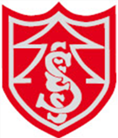 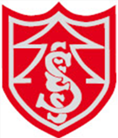 Privacy Notice (How we use pupil information)We Singleton Church of England Primary School are a data controller for the purposes of the Data Protection Act. We collect personal information from you and may receive information about you from your previous school and the Learning Records Service.The categories of pupil information that we collect, hold and share include:Admissions informationPersonal information (such as name, unique pupil number and address)Characteristics (such as ethnicity, language, nationality, country of birth and free school meal eligibility)Attendance information (such as sessions attended, number of absences and absence reasons)Assessment / attainment  informationMedical needs  and administration informationSpecial Educational Needs and DisabilityAdditional needs information- emotional, social, behaviour needsBehaviour and exclusionsSafeguarding information -such as referral information, assessment information, Section 47 information, Initial Child Protection information and Child Protection Plan informationTrips and activities Catering and free school meal managementInformation about you that we hold includes your contact details, national curriculum assessment results, attendance information¹ and personal characteristics such as your ethnic group, any special educational needs you may have and relevant medical information. If you are enrolling for post 14 qualifications the Learning Records Service will give us your unique learner number (ULN) and may also give us details about your learning or qualificationsWhy we collect and use this informationWe use the pupil data:to support pupil learningto allocate the correct teaching resourceto ensure the safety of pupils whilst in our care (food allergies, or emergency contact details)to monitor and report on pupil progressto provide appropriate additional support for example, pastoral careto assess the quality of our servicesto comply with the law regarding data sharingto safeguard pupilsto meet the statutory duties placed upon us by the department for educationWe will not give information about you to anyone without your consent unless the law and our policies allow us to.The lawful basis on which we use this informationUnder the General Data Protection Regulation (GDPR), the lawful bases we rely on forprocessing pupil information are:for the purposes of (a), (b), (c) & (d) in accordance with the legal basis of Public task: collecting the data is necessary to perform tasks that schools are required to perform as part of their statutory functionfor the purposes of (e) in accordance with the legal basis of Vital interests: to keep children safe (food allergies, or medical conditions) for the purposes of (f) in accordance with the legal basis of Legal obligation: data collected for DfE census information. Section 537A of the Education Act 1996the Education Act 1996 s29(3)the Education (School Performance Information)(England) Regulations 2007regulations 5 and 8 School Information (England) Regulations 2008 the Education (Pupil Registration) (England) (Amendment) Regulations2013All data is transferred securely and held by DfE under a combination of software and hardware controls, which meet the current government security policy framework. 
In addition, concerning any special category data:In the case of ethnicity and fingerprint information: condition a: the data subject has given explicit consent to the processing of those personal data for one or more specified purposes, except where Union or Member State law provide that the prohibition referred to in paragraph 1 may not be lifted by the data subject.Within education, we do process some sensitive information about children that is not set out in the legislation as a ‘special category personal data’. Notably information about children’s services interactions, free school meal status, pupil premium eligibility, elements of special educational need information, safeguarding information and some behaviour data. The DfE consider it best practice that when considering security and business processes about such data, that they are also treated with the same ‘high status’ as the special categories set out in lawCollecting pupil informationWe obtain pupil information via Data Collection forms prior to  the start of each academic year. Inaddition, when a child joins us from another school, we are sent a secure file containingrelevant information.Pupil data is essential for the schools’ operational use. Whilst most of the pupil information you provide to us is mandatory, some of it is provided to us on a voluntary basis. In order to comply with GDPR we will inform you at the point of collection, whether you are required to provide certain pupil information to us or if you have a choice in this and we will tell you what you need to do if you do not want to share this information with us..Storing pupil dataWe hold pupil data for: -Who we share pupil information withWe routinely share pupil information with:Schools that the pupil’s attend after leaving usOur local authorityThe Department for Education (DfE) NHS/school nurse agencies for the purpose of:Height and weight checks;Immunisation;Hearing and sight.General health support (school nurse)Why we share pupil informationWe do not share information about our pupils with anyone without consent unless the law and our policies allow us to do so.We share pupils’ data with the Department for Education (DfE) on a statutory basis. This data sharing underpins school funding and educational attainment policy and monitoring. We are required to share information about our pupils with the Department for Education (DfE) either directly or via our local authority for the purpose of data collections, under: Section 537A of the Education Act 1996 the Education Act 1996 s29(3) the Education (School Performance Information)(England) Regulations 2007regulations 5 and 8 School Information (England) Regulations 2008the Education (Pupil Registration) (England) (Amendment) Regulations 2013All data is transferred securely and held by DfE under a combination of software and hardware controls, which meet the current government security policy framework.Data collection requirements:To find out more about the data collection requirements placed on us by the Department for Education (for example; via the school census) go to https://www.gov.uk/education/data-collection-and-censuses-for-schools.Requesting access to your personal dataUnder data protection legislation, parents and pupils have the right to request access to information about them that we hold. To make a request for your personal information, or be given access to your child’s educational record, contact Rachel Reeves - Data Protection Officer You also have the right to:object to processing of personal data that is likely to cause, or is causing, damage or distressprevent processing for the purpose of direct marketingobject to decisions being taken by automated meansin certain circumstances, have inaccurate personal data rectified, blocked, erased or destroyed; anda right to seek redress, either through the ICO, or through the courtsIf you have a concern about the way we are collecting or using your personal data, we request that you raise your concern with us in the first instance. Alternatively, you can contact the Information Commissioner’s Office at https://ico.org.uk/concerns/Withdrawal of consent and the right to lodge a complaintWhere we are processing your personal data with your consent, you have the right towithdraw that consent. If you change your mind, or you are unhappy with our use of yourpersonal data, please let us know by contacting -  Rachel Reeves - Data Protection OfficerContactIf you would like to discuss anything in this privacy notice, please contact:Mrs Reeves. (School Office Manager)How Government uses your dataThe pupil data that we lawfully share with the DfE through data collections:underpins school funding, which is calculated based upon the numbers of children and their characteristics in each school.informs ‘short term’ education policy monitoring (for example, school GCSE resultsor Pupil Progress measures).supports ‘longer term’ research and monitoring of educational policy. (for example,how certain subject choices go on to affect education or earnings beyond school)Data collection requirementsTo find out more about the data collection requirements placed on us by the Departmentfor Education (for example; via the school census) go tohttps://www.gov.uk/education/data-collection-and-censuses-for-schoolsThe National Pupil Database (NPD)Much of the data about pupils in England goes on to be held in the National Pupil Database (NPD).The NPD is owned and managed by the Department for Education and contains information about pupils in schools in England. It provides invaluable evidence on educational performance to inform independent research, as well as studies commissioned by the Department. It is held in electronic format for statistical purposes. This information is securely collected from a range of sources including schools, local authorities and awarding bodies. We are required by law, to provide information about our pupils to the DfE as part of statutory data collections such as the school census and early years’ census. Some of this information is then stored in the NPD. The law that allows this is the Education (Information About Individual Pupils) (England) Regulations 2013.To find out more about the NPD, go to https://www.gov.uk/government/publications/national-pupil-database-user-guide-and-supporting-information.Sharing The law allows the Department to share pupils’ personal data with certain third parties, including: schools local authorities researchers organisations connected with promoting the education or wellbeing of children in England • other government departments and agencies organisations fighting or identifying crime For more information about the Department’s NPD data sharing process, please visit: https://www.gov.uk/data-protection-how-we-collect-and-share-research-data Organisations fighting or identifying crime may use their legal powers to contact DfE to request access to individual level information relevant to detecting that crime. Whilst numbers fluctuate slightly over time, DfE typically supplies data on around 600 pupils per year to the Home Office and roughly 1 per year to the Police. For information about which organisations the Department has provided pupil information, (and for which project) or to access a monthly breakdown of data share volumes with Home Office and the Police please visit the following website: https://www.gov.uk/government/publications/dfe-external-data-sharesHow to find out what personal information DfE hold about youUnder the terms of the Data Protection Act 2018, you are entitled to ask the Department:if they are processing your personal data for a description of the data they hold about youthe reasons they’re holding it and any recipient it may be disclosed tofor a copy of your personal data and any details of its sourceIf you want to see the personal data held about you by the Department, you should make a‘subject access request’. Further information on how to do this can be found within theDepartment’s personal information charter that is published at the address below:
To contact DfE: https://www.gov.uk/contact-dfeBasic file descriptionRetention PeriodAction at the end of the administrative life of the record.SEN files, reviews and Individual Educational PlansDOB of the pupil + 25 yearsSHREDChildren’s SEN FilesClosure + 35 yearsDESTROY unless legal action is pending.Any other record created in the course of contact with pupilsCurrent year + 3 yearsReview at the end of 3 years and either allocate a further retention period or DESTROY.Safeguarding – Pupil Child Protection Case FilesDOB + 30 yearsSchool Fund Financial RecordsCurrent year + 6 yearsSchool BudgetCurrent year + 3 years